(Value In : 000 QR القيمة: ألف ريال قطري )هاتف : Tel.: 44456431         فاكس : Fax: 44318346          ص.ب : P.O. Box: 1234         بريد الكتروني : alsayeghs@qcb.gov.qa Email: وضع الاستثمار الدولي   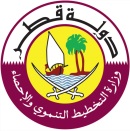 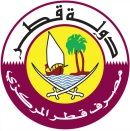 International Investment Position (IIP) 2015وضع الاستثمار الدولي   International Investment Position (IIP) 2015وضع الاستثمار الدولي   International Investment Position (IIP) 2015Name of the Company:اسم المؤسسة :Contact Person Name:اسم الشخص المختص:Contact Number:رقم الاتصال:Email:البريد الالكتروني:Description20142014201420142015*2015*2015*2015*الوصفDescriptionالوضع في نهاية السنةStock by end of the yearالمعاملات خلال السنةTransactions during the yearالمعاملات خلال السنةTransactions during the yearالمعاملات خلال السنةTransactions during the yearالوضع في نهاية السنةStock by end of the yearالوضع في نهاية السنةStock by end of the yearالمعاملات خلال السنةTransactions during the yearالمعاملات خلال السنةTransactions during the yearالوصفDescriptionالوضع في نهاية السنةStock by end of the yearدائنCredit (+)مدينDebit (-)مدينDebit (-)الوضع في نهاية السنةStock by end of the yearالوضع في نهاية السنةStock by end of the yearدائنCredit (+)مدينDebit (-)الوصفA. Assetsأ. الأصول1. Direct investment abroad1. الاستثمار المباشر في الخارج1.1 Equity capital and reinvested earnings1.1 رأس المال المساهم والإيرادات المعاد استثمارها1.2 Other capital - intercompany debt1.2 رؤوس الأموال الأخرى- المديونيات فيما بين الشركات2. Portfolio investment2. استثمارات الحافظة2.1 Equity securities2.1 سندات الملكية2.2 Debt securities2.2 سندات الدين3. Financial Derivatives3. المشتقات المالية4. Other investment4.  الاستثمارات الأخرى4.1 Trade credits4.1   الائتمانات التجارية4.2 Loans4.2   القروض4.3 Currency and deposits4.3   العملة والودائع4.4 Other assets4.4  الأصول الأخرىB. Liabilitiesب. الخصوم1. Direct investment in reporting economy1.  الاستثمار المباشر في الاقتصاد المبلِّغ بالبيانات1.1 Equity capital and reinvested earnings1.2  رأس المال المساهم والإيرادات المعاد استثمارها1.2 Other capital - intercompany debt1.3  رؤوس الأموال الأخرى- المديونيات فيما بين الشركات2. Portfolio investment2. استثمارات الحافظة2.1 Equity securities2.1  سندات الملكية2.2 Debt securities2.2  سندات الدين3. Financial Derivatives3. المشتقات المالية4. Other investment4. الاستثمارات الأخرى4.1 Trade credits4.1  الائتمانات التجارية4.2 Loans4.2  القروض4.3 Currency and deposits4.3  العملة والودائع4.4 Other liabilities4.4  الخصوم الأخرى* Preliminary estimates may be provided for the year 2015* Preliminary estimates may be provided for the year 2015* Preliminary estimates may be provided for the year 2015* Preliminary estimates may be provided for the year 2015* يمكن تقديم التقديرات الأولية لعام 2015* يمكن تقديم التقديرات الأولية لعام 2015* يمكن تقديم التقديرات الأولية لعام 2015* يمكن تقديم التقديرات الأولية لعام 2015* يمكن تقديم التقديرات الأولية لعام 2015* يمكن تقديم التقديرات الأولية لعام 2015For any queries, please contact  Mr. Saleh Al Sayegh, Head of External sector, Qatar Central BankFor any queries, please contact  Mr. Saleh Al Sayegh, Head of External sector, Qatar Central BankFor any queries, please contact  Mr. Saleh Al Sayegh, Head of External sector, Qatar Central BankFor any queries, please contact  Mr. Saleh Al Sayegh, Head of External sector, Qatar Central BankFor any queries, please contact  Mr. Saleh Al Sayegh, Head of External sector, Qatar Central BankFor any queries, please contact  Mr. Saleh Al Sayegh, Head of External sector, Qatar Central Bankللمراجعة يرجى الاتصال بالسيد/ صالح الصايغ ، رئيس قسم القطاع الخارجي، مصرف قطر المركزي  للمراجعة يرجى الاتصال بالسيد/ صالح الصايغ ، رئيس قسم القطاع الخارجي، مصرف قطر المركزي  للمراجعة يرجى الاتصال بالسيد/ صالح الصايغ ، رئيس قسم القطاع الخارجي، مصرف قطر المركزي  للمراجعة يرجى الاتصال بالسيد/ صالح الصايغ ، رئيس قسم القطاع الخارجي، مصرف قطر المركزي  